Załącznik nr 1 
do Regulaminu studenckich praktyk zawodowych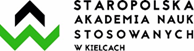 DZIENNICZEK PRAKTYK ZAWODOWYCHZAKŁADANE EFEKTY UCZENIA		Realizacja praktyk zawodowych wraz z weryfikacją efektów uczenia się……………………………………..				……………………………………    (podpis Opiekuna praktyk z ramienia Instytucji)		                                         (podpis Koordynatora ds. praktyk zawodowych)ImięNazwiskoNumer albumuKierunek studiówMiejsce praktykTermin odbycia praktykOpinia Opiekuna praktyk z ramienia InstytucjiWiedza:Wiedza:P_W01Ma pogłębioną wiedzę względem pierwszego stopnia na temat funkcjonowania i organizacji, formalno-prawnych i społecznych warunków rozwoju  instytucji bezpieczeństwa publicznego i ochron ludnościP_W02Ma pogłębioną wiedzę względem pierwszego stopnia na temat warsztatu pracy na określonych stanowiskach powiązanych z problematyką bezpieczeństwa publicznego 
i ochron ludności, procesów łączności a także komunikacji interpersonalnej, posiada  rozpoznanie dokumentów szczegółowych z zakresu bezpieczeństwa publicznego i ochron ludnościUmiejętności:Umiejętności:P_U01Potrafi w pogłębiony sposób względem pierwszego stopnia wykorzystywać moduły, procedury, operaty, dokumenty prawne oraz planistyczne z zakresu bezpieczeństwa publicznego i ochron ludności, a także z zakresu kooperacji instytucji bezpieczeństwa wewnętrznego na rzecz zwalczania zagrożeń porządku publicznego, osób i mienia P_U02Potrafi w pogłębiony sposób względem pierwszego stopnia przeprowadzić ocenę ryzyka poszczególnych zagrożeń, dokonać analizy i interpretacji problemów a także adaptować procedury z zakresu bezpieczeństwa publicznego i ochron ludności do specyfiki terytorialnej oraz organizacyjnej danej instytucjiKompetencje społeczne:Kompetencje społeczne:P_K01Jest świadom odpowiedzialności za podejmowane działania w zakresie bezpieczeństwa publicznego i ochron ludności oraz ich znaczenia dla środowiska społecznego i naturalnegoP_K02Jest gotów w pogłębiony sposób względem pierwszego stopnia wejść w role zawodowe 
w organizacjach tworzących potencjalny teren aktywności zawodowej, jest przygotowany do udziału w różnych projektach społecznych i zawodowych z zakresu bezpieczeństwa publicznego i ochron ludności. Jest przygotowany do wypełniania obowiązków z  poszanowaniem norm, zasad etycznych w pełni profesjonalny sposóbLp.DataWykonywane czynności/ilość godzinOsiągnięte efekty